ҠАРАР                                                                                                      ПОСТАНОВЛЕНИЕ«31» май 2022 й.                                  № 128                              «31» мая 2022 г.О принятии имущества в казну сельского поселения Руководствуясь положением о казне сельского поселения Староматинский сельсовет муниципального района Бакалинский район Республики Башкортостан:ПОСТАНОВЛЯЮ: Принять в казну сельского поселения Староматинский сельсовет муниципального района Бакалинский район Республики Башкортостан объект недвижимого имущества согласно приложения № 1.Основание: решение Чекмагушевского межрайонного суда РеспубликиБашкортостан от 23.12.2021 года Дело № 2-1293/2021Контроль за исполнением настоящего Постановления оставляю за собой.  Глава сельского поселения     Староматинский сельсовет                                                            Т.В. Кудряшова
Приложение № 1к Постановлению Администрации сельского поселения Староматинский сельсовет муниципального района Бакалинский район Республики Башкортостан от 31 мая 20022 г. №128Список недвижимого имущества, принимаемого в казну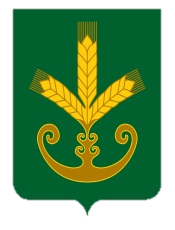 Башкортостан РеспубликаҺыБакалы районы муниципаль районыныңИςке Маты ауыл советыауыл биләмәһе Хакимиәте__________________________________Республика БашкортостанАдминистрация сельского поселенияСтароматинский сельсоветмуниципального районаБакалинский район_______________________________N п/пНаименование Адрес объекта Количество Балансовая стоимость, руб. Итого, руб. Примечание 1.Нежилое здание с кадастровым номером 02:07:151001:1103РБ, Бакалинский район, с. Старые Маты, ул.Победы, 15 1--Характеристика: крупнопанельное (смешенное - панель, кирпич, бетон) здание, двухэтажное, завершение  строительства 1983г., кадастровая  стоимость 29726339,40; площадь 3176,4кв.м. 